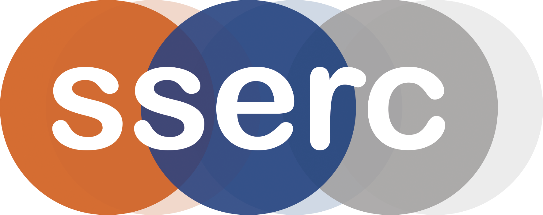 Activity assessedRed, White and BlueDate of assessment30th June 2020Date of review (Step 5)SchoolDepartmentStep 1Step 2Step 3Step 4Step 4Step 4Step 4Step 4List Significant hazards here:Who might be harmed and how?What are you already doing?What further action is needed?ActionsActionsActionsActionsActionsList Significant hazards here:Who might be harmed and how?What are you already doing?What further action is needed?by whom?by whom?Due dateDue dateDoneCopper sulphate is harmful by swallowing, is a skin/respiratory irritant and causes serious eye damage0.5 mol l-1 Copper sulphate solution causes serious eye damage.Technicians preparing solutions.Demonstrator/audience by splashes.Avoid raising dust.Wear goggles (EN 166 3)Wash off skin with copious amounts of water.Wear goggles (EN 166 3)Lead nitrate is toxic by inhalation or swallowing.Lead nitrate solution is toxic if swallowed/Technicians preparing solutions.Demonstrator/audience by splashes.Avoid raising dust.Wear goggles (EN166 3).Wash off skin with copious amounts of water.Avoid splashes. Wash off skin with copious amounts of water.Ammonia is corrosive and the gas is toxic and corrosive1 mol l-1 Ammonia solution is an irritant.Technicians preparing solution.Demonstrator/audience by splashes.Prepare in a fume cupboard. Wear goggles (EN166 3) and gloves.Avoid splashes. Wear eye protection if appropriate. Wash off skin with copious amounts of water.Nitric acid is corrosive and produces toxic fumes.2 mol l-1 Nitric acid solution is corrosive.Technicians preparing solution.Demonstrator/audience by splashes.Work in a fume cupboard or a well-ventilated area if the quantity is small. Wear goggles (EN166 3) and gloves.Avoid splashes. Wear goggles (EN166 3).Phenolphthalein is a mutagen, carcinogen and reproductive toxin.Phenolphthalein solution is flammable.Technicians preparing solution.Demonstrator/audienceAvoid raising dust. Wear goggles (EN166 3) and gloves.Remove sources of ignition when using.Description of activity:A solution of ammonia is poured into each of three beakers which contain (unknown to the audience) a little phenolphthalein, a little lead nitrate solution and a little copper sulphate solution respectively.  The beakers’ contents turn red, milky white and deep blue respectively.  Pouring the contents of the beaker into acid reverses the changes to give a colourless solution.Additional comments:Copper sulphate and lead nitrate are harmful to the environment.Solutions should not be poured down the sink but kept for disposal by a licensed contractor.